FÉLIX ARELLANODESAFÍOS DEL NUEVO AÑOLos desafíos globales del nuevo año se proyectan complejos y el militarismo, el armamentismo, el terrorismo y la violencia juegan un papel privilegiado. Pareciera que la amenaza nuclear de Corea del Norte, sujeta a las irracionalidades de su joven dictador, por sus graves consecuencias para la paz, se presenta como uno de los temores más catastróficos. No muy lejos en peligrosidad se ubican el terrorismo y los ilícitos internacionales, tan difíciles de enfrentar, pues rompen los esquemas tradicionales de la seguridad y defensa.Pero los riesgos globales son diversos y en el plano humanitario resaltan las crecientes violaciones de los derechos humanos; también las significativas migraciones de población pobre y perseguida en el planeta, incluyendo la venezolana que, en el marco de la aporofobia, básicamente encuentra rechazo, lo que se constituye en un potencial de conflicto. La pobreza y la marginalidad de vastos grupos humanos, acrecentada por los populismos y autoritarismos, se mantiene como uno de los factores de inestabilidad mundial.En la lista de riesgos globales también destacan los problemas ecológicos, en particular los negativos efectos del cambio climático; también la proliferación de virus, que aún no tienen cura y se mueven a escala mundial sin consideraciones por fronteras o soberanías. Igualmente destacan la violencia de género que, no obstante la campaña de repudio mundial, siguen creciendo y junto a ella el permanente maltrato a la diversidad sexual.En el plano económico el desasosiego frente a la globalización está creciendo, pero su manejo está resultando irresponsable, como el caso del Brexit en Gran Bretaña, o el rechazo de Donald Trump de los acuerdos comerciales transpacífico y transatlántico; pues retirarse de la integración, como también fue el caso del proceso bolivariano frente a la Comunidad Andina y el Grupo de los Tres, no es la solución, por el contrario tiende a complicar los problemas. Pero frente al panorama desolador, las fuerzas de cambio en el mundo no se amilanan y el multilateralismo, los nuevos actores como las organizaciones no gubernamentales o las fuerzas que promueven la paz, la convivencia y la democratización de las relaciones internacionales, se mantienen firmes y creativas en su labor.En lo que a Venezuela respecta, para quienes creemos en la democracia y la convivencia los retos son enormes; ahora bien, en proporción a los obstáculos, debería crecer la voluntad, la creatividad, la organización y, obviamente, la unidad.  NOTA INTERNACIONALSENY MARÍA HERNÁNDEZ LEDEZMAPAZ EN COLOMBIAPara dar seguimiento a los acuerdos de paz que se han venido desarrollando en Colombia desde el año pasado, el jueves 4 de enero se celebró un encuentro que contó con las presencias de Felipe González y de José Mujica, miembros de la Comisión de seguimiento, impulso y verificación, la cual se encarga de revisar periódicamente y con pleno entusiasmo, el estado del cumplimiento de los compromisos establecidos entre las partes, contenidos en el documento oficial firmado en Cuba.Las mentalidades de quienes en el pasado formaban parte de la guerrilla parecieran estar cambiando, al orientarse hacia la constitución del nuevo movimiento político denominado FARC, el cual constituye una fuerza revolucionaria alternativa que aspira participar en las elecciones, se han efectuado solicitudes de reincorporación política, económica y social de excombatientes, quienes se integrarán a proyectos productivos de la tierra, mediante la adjudicación de títulos de propiedad; sin embargo, en el encuentro se insistió en la liberación de los ex guerrilleros que continúan encarcelados.El presidente Juan Manuel Santos evaluó positivamente la dinámica del proceso de paz, el cual en su opinión puso fin a un conflicto de más de medio siglo y está sentando las bases institucionales y normativas para la reconciliación nacional. Domingo 7 de enero de 2018Domingo 7 de enero de 2018LA VOZ INTERNACIONAL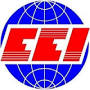 Artículos escritos para La Voz por los profesores de la Escuela de Estudios Internacionales (FACES-UCV). La responsabilidad de las opiniones emitidas en sus artículos y Notas Internacionales es de los autores y no comprometen a la institución.